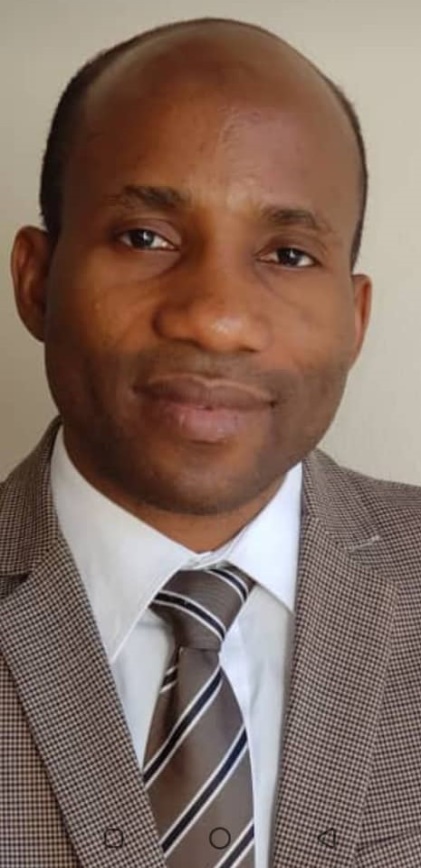 EDUCATION/ QUALIFICATION	University of Cape Town, South Africa                 (PhD in Occupational Therapy)	       -      2018-2023University of Benin, Benin, Nigeria. 	-	    Masters in Public Health Edu.           -    2014-2016Manipal University, Manipal, Karnataka, India. 	Bachelor of Occupational Therapy.     -  2009 -2012Federal School of Occupational Therapy, Lagos.	Diploma in Occupational Therapy -       2002 – 2005Baptist High School, Ede,		Senior Secondary School Certificate                 - 2000Lagos Baptist Academy, Lagos.		-	Secondary School Testimonial.	       - 1995 – 1998Igbobi College, Yaba, Lagos.	    Junior Secondary School Certificate Exam.             - 1993 – 1995SPECIALTY CERTIFICATIONKovia Medical College Hospital , India	-Physical Adjuncts Modalities (PAM) 		- 2012Manipal University, (MCOAHS) India 	-   Hand Splinting for Musculoskeletal Rehabilitation Course -2012Manipal University, (MCOAHS) India 	-Certified Training in Perspectives on Disability 	  -   2012University of Benin Teaching Hospital (UBTH) -	Geriatric care Training 			-2014WORK EXPERIENCE (duties)Girne American University   CYPRUS                                                                                            2019-date                                                                                                                                                          HOD , Lecturing,  practical skill training and field work simulationsSchool of Occupational Therapy, IHT, UBTH. 							2013-Head and course Co-coordinator -Curriculum development, lecturing, Mentoring and Clinical Posting supervisionUniversity of Benin Teaching Hospital 								 Assistant Director, OT/ Head of Department, Occupational Therapy Dept.-Administration , clinic services and evaluating personnel performance Chief Occupational Therapist/ Head of Department, OT Dept.                                                                -Supervising, directing the service of other OTs/OTAs, administration , Patient evaluation and treatment                              Senior Occupational Therapist/ Head of Department, Occupational Therapy	 		                     -  -Evaluation & treatment of patients with neuro, orthopaedic, psychiatric & paediatric conditions and administration duties 2014-2017Occupational Therapist/ Head of Department, Occupational Therapy Dept.                                             2012-2014   - Clinical services , supervision of internsOccupational Therapy Technician/ Technical Head . 			                                             -2006-2012   -Basic evaluation, treatment and co-administration responsibilitiesVOLUNTEER SERVICEKasturba Medical College Hospital, Occupational Therapy Department (Mental Health Clinic) -	July, 2011Neuro-Psychiatric Hospital, Yaba, Occupational Therapy Paediatric Unit 			-  Sept. – Dec. 2005 POSITIONS HELDSecretary , Occupational Therapy in Africa Regional Group (OTARG)                                       -     2019-date2nd  Alternate Delegate World Federation of Occupational Therapist (WFOT)                           -     2016- 2000Member of WHO Technical Working  Group on Rehabilitation (Rehabilitation  2030)                  -    2017 -dateReviewer, World Federation of Occupational Therapy (WFOT) Bulletin.                                     -   2017 -dateMember,  UBTH Medical Board committee 						          -  2014-dateCourse Coordinator/Head, School of Occupational Therapy, IHT, UBTH. 			           - 2013 – DateHead of Occupational Therapy Department, UBTH.					          -  2012 – DatePublic Relation Officer, Occupational Therapy Association of Nigeria (OTAN). 		           - 2013 – 2020Associate Editor (English), MCOAHS Editorial Board, Manipal University. 				- 2010 – 2011President: Nigeria Fellowship of Evangelical Students (NIFES). 				          -  2003 - 2005Mission Secretary, NIFES, Lagos-West Sub-Zone. 					           - 2004 – 2005CONTINUING PROFESSIONAL DEVELOPMENTInternational Inter- professional Mentorship: Addressing climate change by Health Professionals:         14TH June 2021Research  and academic writing workshop                                                                                               2019 Occupational Therapist Association of Nigeria CPD on Clinical Competence and Education             -7th-9th June 2018International Congress on Neurology and Rehabilitation (ICNR) 				-      Jan. 27th – 29th, 2012Role of Occupational Therapy in Medico-legal practice in UK (COTE) AIOTA 			   - Jan. 16th, 2012Hand  Therapy Conference (Society for Hand Therapy in India). 		                           - Nov. 25th-27th, 2011Geri-care: Geriatric Care, Occupational Therapy. COTE. 					 Nov. 8th-9th, 2011Cognizance  of stroke disability and management (Bobath, PNF, Aphasia & Dysphagia).        Oct. 15th-16th, 2011Psychiatry Update: Kasturba Medical College, Manipal University, India. 			-       Nov. 2010.Occupational  Therapy Skill Acquisition and Identification (WHATS). 			            -       Aug., 2008Basic Pre-natal Screening for Down Syndrome, Lagos State Teaching Hospital, Nigeria. 		-          Aug. 2007UBTH, Human Resource Development Programme. 						-	Jan. 2007Appropriate Paper Technology (APT): ( Joyceline  Campbell, Canada). 				-	Aug. 2006.Autism   Conference, Nigeria. 									-	April, 2013CONFERENCES  AND PRESENTATIONSConference of Nigerian Association of Plastic,Reconstructive &Aesthetic Surgeon / Nigerian Burn Injury Society (Nigeria) 2022World Federation of Occupational Therapists Congress  (Paris)  -                                                2022  Occupational Therapy Africa Region Group (OTARG) Conference ,Rwanda                                    - 2019 World Federation of Occupational Therapists   Congress      (South Africa) 	                          - 2018                         Occupational Therapy in Africa Regional Group (OTARG) Conference ,Ghana          -           -            2017Conference of the Medical Rehabilitation Therapists, Nigeria     (Nigeria)			               -  2017International Conference of the Association of Public Health Practitioners, Nigeria 		     - 2016Annual National Conference of the National Association of Public Health Educator                              -2014                                                                                                                                                                                                                                                                                                                                                                                                                                                                                                                                                                                                                                                                                                                                                                                                                                                                                                                                                                                                                                                                                                                     National Conference of All India Occupational Therapist’s Association (AIOTA) , India		       -  201235th Annual Conference of the Indian Society for Surgery of Hand/Hand Therapy (ISSHCON), India       - 2011PROFESSIONAL ASSOCIATIONS: Membership of:World Federation of Occupational Therapists (WFOT)Occupational Therapy in Africa Regional Group (OTARG)Medical Rehabilitation Therapists Registration Board of Nigeria (MRTBN)Occupational Therapists Association of Nigeria (OTAN)America Congress of Rehabilitation Medicine (ACRM)International Society for Burn Injury (ISBI)ACHIEVEMENTS/ FROFESSIONAL MILESTONESContributed as a member of OTAN  academic committee to the development of the Core Curriculum and Minimum Academic Standards for the Nigerian University system ,CCMAS for Occupational Therapy                 ( 2020-2022)Rendering efficient clinical services that have led to functional recovery in Physical, Psychosocial and Paediatric conditions in UBTH (2006-2021). Integrating the OT Department into the mainstream of Service delivery in UBTH from skeletal services to:active Paediatrics, Neuro-Rehabilitation, Orthopaedic and Plastic Surgery, Mental Health, Geriatric andCommunity Based Rehabilitation and splinting services ( 2012-2021).Facilitated the OT Department human- resources development from the status of a department with oneOT Assistant to that of a formidable workforce:12 Occupational Therapists, 2 OTA &7 OT Interns(highest  in a Nigeria)Facilitated the establishment of the School of Occupational Therapy (1st  in the south–south zone & the 2nd in Nigeria)                                                                                                                            (2012-2021).Commencement of internship programme for OT graduates which has trained over 50 interns (the highest in a center in Nigeria)Building a team that created  six service units ( Geriatrics, Rheumatology , Neuro rehabilitation, Splinting and assistive Devices and Vocational Rehabilitation: Tailoring, Hair styling and barbing services) as Head Of Department between 2012and 2021Facilitated  the accreditation of the School of Occupational Therapy  (2017) and provide significant support for the accreditation of other 5 clinical departments in UBTH                                                             ( 2012-2021)Contribution towards the development of Bachelor of Occupational Therapy BOT curriculum in line with the   WFOT minimum standard for the Universities in Nigeria for UBTH and OTAN                                       2016Contribution to the 100% pass rate of the students of the School of Occupational Therapy in MRTBN  Board exam in all the attempts                                                                                                                   2018 and 2021Facilitation of a quantum leap of about 3000% increase in revenue generation of the UBTH OT Dept. as HOD                                                                                                                                    (August 2012 and March 2021)AWARDSBest Head of Department, (SUG Institute of Health Technology , UBTH, Nigeria		      -2017Award of Excellence on Exemplary Leadership and Contribution to Medical Rehab. Profession in Nigeria   -2015Best Graduating Student (School of Occupational Therapy,  Lagos) 			    -   2002 – 2005Winner of elocution, WFOT DAY 2011 Manipal University, India (“Entrepreneurship in O.T: the need of the hour”)Best essay:  World O.T. day Manipal University, India (“Need for change in India Occupational Therapy”)                                 2011Winner of extempore (PULSE 2011) MCOAHS Manipal University, India				             2011Best essay (O.T. EUPHORIA ’10)  2010 World O.T. Day						          - 2010Best Slogan (“Enthusiasm that empowers”). OT Euphoria , 2010 World OT day,		          - 2010RESEARCH UNDERTAKENEffective strategies for building Plastic And Reconstructive Surgery Rehabilitation in a Resource-limited setting: lessons from the UBTH Occupational Therapy Service                                                                         2022                                                                                                                           Level of satisfaction of the parents of children receiving paediatric Occupational Therapy  in a resource-limited Settings                                                                                                                                        2019                                                                                                                                                                                                                                                      Average time taken to dress the upper body and the influence of hand dominance and Body Mass Index    2018Nigeria Medical Rehabilitation Therapists and Disaster Management: Appraising role, readiness and   response for effective service delivery 	                                                               2017&2021Occupational Therapists and the United Nations conventions on the right of people with disabilities:appraising knowledge for effective service delivery 			                  -  2017Prevalence of modifiable risks factors among clients with stroke  in  UBTH 	       - 2016A study on the leisure interest of Indian, undergraduate students 		        - 2012Occupational Therapy in Nigeria Medical Rehabilitation 				       - 2005PUBLICATIONS/PRESENTATIONSThe Dynamics of the Parental Satisfaction of the Children Receiving Occupational Therapy Services in a Resource-Limited Setting. (European Journal of Medical and Health Sciences, 4(4), 130-137,                        2022Recent Development in Occupational Therapy in Nigeria: Challenges and Opportunities (World Federation of Occupational Therapists Bulletin, Vol. 74. Issue 1. 2018					                                             Nigeria Medical Rehabilitation Therapists and Disaster Management: exploring readiness, role and response for effective service delivery      ICRPN. 2017   							                                     Effective strategies for advancing Medical Rehabilitation in a resource limited setting: a case study of UBT (Occupational Therapists in Africa Region Group Conference) Sept. 2017						       -  Mentoring in OT: An effective tool for professional development,  (India Journal of Occupational  -  April 2011Occupational Therapy in Nigeria: Past, Present and Future, (World Federation of Occupational Therapists Bulletin, Vol. May, 2012HOBBIESWriting, Teaching & SingingSTRENGHTSTeam Spirit, Well-Adjusted Personality, Tolerance , Passion for growth  and Resilience  REFEREES  Dr. Kit Sinclair    PhD.	WFOT Ambassador and Past President 	sinclairkit@gmail.com	Hong Kong 	Tel:(852)97326609   Dr. Shovan Saha   PhD	Manipal University, Manipal, Karnataka,	India 	shovan.saha@manipal.eduProf. David Udoh            Neurosurgical Unit             University of Benin Teaching Hospital, Nigeria.             daveudoh@gmail.com